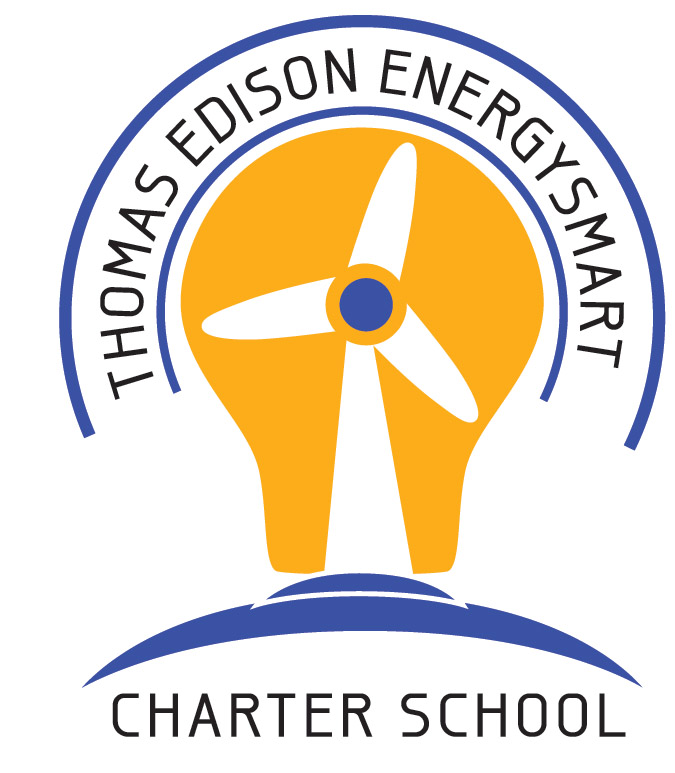 Obligations of Membership in The National Honor SocietyDear   Student:Membership in the National Honor Society (NHS) is one of the highest honors that can be awarded to a high school student. Our chapter has worked hard to bring the accomplishments of outstanding students to the attention of parents, teachers, peers, and the community. Our chapter strives to give practical meaning to the Society’s standards of scholarship, service, leadership, and character. These four ideals are considered as the basis for selection. No student is inducted simply because of a high academic average. The National Honor Society strives to recognize the total student—one who excels in all of these areas. The standards used for selection are: Scholarship:  minimum 3.0 cumulative averageLeadership, service, and character: as demonstrated by activities and teacher evaluationsMembership, however, is more than an honor. It is an ongoing responsibility and an obligation to continue to demonstrate those outstanding qualities that result in a student’s selection. Membership also carries a responsibility to the chapter. If our NHS chapter is to be effective and meaningful, each member must become involved.   Such obligations include the following:Attendance at monthly meetingsMaintaining the cumulative GPA of 3.0Completing Community Service Hours as set forth by the NHS faculty councilCompleting one or more Service Projects per YearPaying annual dues $20.00Any member who falls below the standards of scholarship, service, leadership, or character  may be considered for discipline or dismissal from the Thomas Edison EnergySmart Charter School chapter of the National Honor Society.  A member of the National Honor Society is expected to maintain his/her academic standing and take an active role in service and leadership to his/her school and community.We hope you will submit your candidate information form so that the faculty council can evaluate your candidacy. Congratulations on your success thus far.Sincerely,Lead PersonChapter Adviser